Szprotawa, <el:data />$##2024-01-19##$$##$##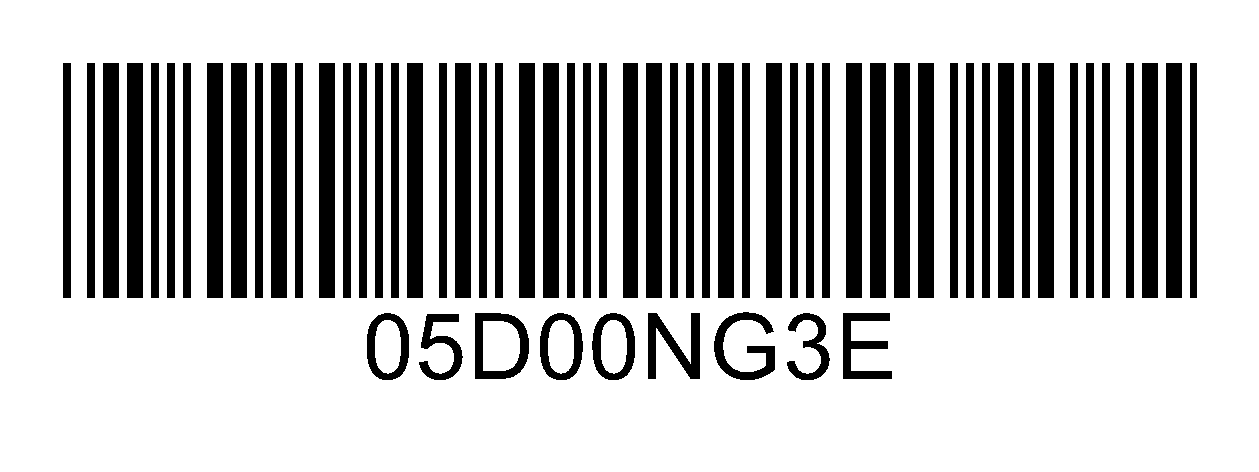 Numer sprawy: <el:nr_sprawy />$##ROŚ.6220.27.2023##$OBWIESZCZENIENa podstawie art. 49 ustawy z dnia 14 czerwca 1960 r. Kodeksu postępowania administracyjnego 
(tj. Dz.U. z 2023 r. poz. 775 z późn. zm,) w związku z art. 74 ust. 3, ustawy z dnia 3 października 2008 r. 
o udostępnianiu informacji o środowisku i jego ochronie, udziale społeczeństwa w ochronie środowiska oraz o ocenach oddziaływania na środowisko (t.j. Dz.U. z 2023 r. poz. 1094 z późn. zm.)Burmistrz Szprotawyprzed wydaniem decyzji, zawiadamia strony postępowania, że prowadzone jest postępowanie administracyjne w sprawie wydania decyzji o środowiskowych uwarunkowaniach przedsięwzięcia polegającego na: Zbieraniu odpadów innych niż niebezpieczne na dz. nr 321/227, 321/261, 321/262, 321/263, 321/264, 321/265, 321/266, 321/267, 321/268, 321/269, 321/270, obręb 0002 Szprotawa, gmina miejska Szprotawa dla firmy e-group s.c. ze Szprotawy.W terminie 14 dni od daty wywieszenia niniejszego obwieszczenie, przed wydaniem decyzji, można zapoznać się z całą zgromadzoną dokumentacją dotyczącą sprawy (z raportem oddziaływania przedsięwzięcia na środowisko, uzgodnieniami i opiniami organów) oraz zgłosić ewentualne uwagi 
 i wnioski  w tutejszym  Urzędzie, I piętro,  pokój nr 3 w godzinach od 800 - 1400 , tel. 68 376 07 79. Uwagi i wnioski mogą być wnoszone w formie pisemnej, ustnie do protokołu lub za pomocą środków komunikacji elektronicznej.Burmistrz Szprotawy     	     Mirosław Gąsik